                                                                                              Ledo aikštelės užimtumo grafikas 2022 m.  BIRŽELIO 20-26 d.                                                                                               Ledo aikštelės užimtumo grafikas 2022 m.  BIRŽELIO 20-26 d.                                                                                               Ledo aikštelės užimtumo grafikas 2022 m.  BIRŽELIO 20-26 d.                                                                                               Ledo aikštelės užimtumo grafikas 2022 m.  BIRŽELIO 20-26 d.                                                                                               Ledo aikštelės užimtumo grafikas 2022 m.  BIRŽELIO 20-26 d.                                                                                               Ledo aikštelės užimtumo grafikas 2022 m.  BIRŽELIO 20-26 d.                                                                                               Ledo aikštelės užimtumo grafikas 2022 m.  BIRŽELIO 20-26 d.                  20d.21d.22d.23d.24d.                25d. 26d.PirmadienisAntradienisTrečiadienisKetvirtadienisPenktadienisŠeštadienisSekmadienis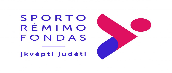 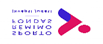 14:30 – 15:30MASINIS ČIUOŽIMASAnt dirbtinio ledo14:30 – 15:30MASINIS ČIUOŽIMASAnt dirbtinio ledo14:30 – 15:30MASINIS ČIUOŽIMASAnt dirbtinio ledo14:30 – 15:30MASINIS ČIUOŽIMASAnt dirbtinio ledo14:30 – 15:30MASINIS ČIUOŽIMASAnt dirbtinio ledo14:30 – 15:30MASINIS ČIUOŽIMASAnt dirbtinio ledo14:30 – 15:30MASINIS ČIUOŽIMASAnt dirbtinio ledo14:30 – 15:30MASINIS ČIUOŽIMASAnt dirbtinio ledoJONINĖSNEDARBO DIENA16:00 – 17:00DKLRM U13/ŽEMĖ16:00 - 17:00DKLRM U13/LEDAS                   16:00 - 17:00 DKLRM U13/ŽEMĖl16:00 – 17:00DKLRM U13/ŽEMĖ16:00 - 17:00DKLRM U13/LEDAS                   16:00 - 17:00 DKLRM U13/ŽEMĖl16:00 – 17:00DKLRM U13/ŽEMĖ16:00 - 17:00DKLRM U13/LEDAS                   16:00 - 17:00 DKLRM U13/ŽEMĖl17:00-18:00DKLRM U11/ ŽEMĖ                             17:00-18:00  DKLRM U11/ ŽEMĖ,LEDAS                               17:00-18:00DKLRM U11/ ŽEMĖ                               17:30 – 18:30DKLRM  U15/U17LEDAS18:00 – 19:00DKLRM   U15/U17LEDAS  17:30 – 18:30DKLRM   U15/U17  SALĖ    17:30 – 18:30DKLRM  U15/U17LEDAS18:00 – 19:00DKLRM   U15/U17LEDAS  17:30 – 18:30DKLRM   U15/U17  SALĖ    17:30 – 18:30DKLRM  U15/U17LEDAS18:00 – 19:00DKLRM   U15/U17LEDAS  17:30 – 18:30DKLRM   U15/U17  SALĖ    17:30 – 18:30DKLRM  U15/U17LEDAS19:00 – 20:00DKLRM Pradinukai U9/ŽEMĖ19:00 – 20:00DKLRM Pradinukai U9/LEDAS19:00 – 20:00DKLRMPradinukai U9/ŽEMĖ19:00 – 20:00DKLRM Pradinukai U9/ŽEMĖ19:00 – 20:00DKLRM Pradinukai U9/LEDAS19:00 – 20:00DKLRMPradinukai U9/ŽEMĖ19:00 – 20:00DKLRM Pradinukai U9/ŽEMĖ19:00 – 20:00DKLRM Pradinukai U9/LEDAS19:00 – 20:00DKLRMPradinukai U9/ŽEMĖ